李伟同志先进事迹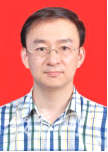 李伟，男，汉族，1975年12月出生，中共党员， 蚌埠医学院第一附属医院国家重点学科呼吸与危重症医学科主任，临床医学院诊断学教研室主任，主任医师，教授，博士生导师，呼吸科党支部书记。曾获首届安徽省好医生、全国优秀教师、 西藏山南市优秀援藏干部、安徽省第七批特支计划创新领军人才、安徽省医师协会抗击新冠肺炎疫情先进个人等荣誉及奖励。在患者面前，他是最美的天使，在藏族学生面前，他是最好的格拉（师傅），在疫情肆虐的时候，他是勇敢的逆行者。他用奋斗的青春书写着医者仁心、扎根教学、奉献高原和共克时艰的时代篇章。—题记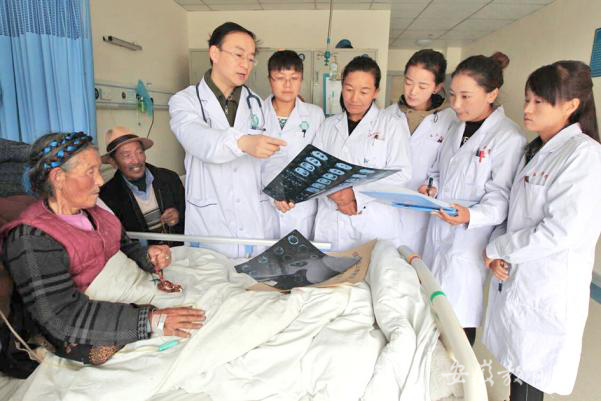 二十二年临床的摸爬滚打，十六年的从教之路，李伟凭着共产党员的忠诚，胸怀着对教育的热爱，对患者的医者仁心，得到同行的认可，学生的爱戴，先后获得安徽省好医生、教育部全国优秀教师等殊荣。精修医术  严传身教  打造国家级临床重点专科李伟常说，从事医疗工作或临床教学，最重要的是就是奉献和责任。2009年科室分亚专科，他毅然选择了最具挑战性的介入呼吸病专业，那时全国的介入呼吸病刚刚起步，该领域操作风险大，属于“吃力不讨好”的亚专业。但是他觉得患者的需要是最重要的。他先后到国内外多家著名呼吸介入中心进修学习。深厚的积累结出了累累硕果。2012年以来他的介入团队先后开展六项临床创新技术，填补省内技术空白。他还参编了两部呼吸介入相关的全国级专家共识的撰写。40岁时已成为安徽省介入呼吸病专业的领军人才，2016年破格晋升教授，2019年成为国家临床重点专科呼吸病科的主任。这些光环背后是艰辛的付出。他一直说，患者的需要就是医生前进的动力。所以无论是术前评估还是术后观察，他都亲力亲为、无论多忙，患者的冷暖始终放在心头。他的作风深深影响了科室同仁。全省介入呼吸病技术因为难度大，普及性不高，所以他除了投入大量精力救治严重气道狭窄的患者，更重视这些技术的普及和推广，2017年蚌医一附院被中国医师协会授予全国十大EBUS培训中心，每年都有20余名进修的医生前来观摩、学习，他始终亲自授课、亲自手把手示范。一支独秀不是春，百花齐放春满园。他希望用自己的努力带动安徽介入呼吸病治疗水平的整体提升。尽管临床工作非常繁忙，但李伟始终把教书育人放在所有工作的重中之重，无论手术多累，工作多忙，只要上了讲台，他立刻精神饱满，精心讲好每一节课，因为他知道，作为人民教师，除了授业解惑外，更需要用自己的职业感悟去感染学生，守好一段渠、种好責任田，为祖国培养更多的合格医学生。他对研究生要求一向以严格而出名，只要不出差，周一必须召开研究生实验结果汇报和读书会，这种严谨的作风感染了一届届的研究生。他带教的学生多次获得奖学金，两名学生在全国学术大会上获得优秀论文奖。他的团队中近年涌现了省五四青年奖章获得者和安徽省教坛新秀。他的研究团队过去五年取得了丰硕科研成果：获安徽省科技进步二等奖两项，发表文章18篇，SCI8篇，5分以上两篇。主持国家自然科学基金、安徽省自然科学基金等9项课题。2019年李伟被教育部授予“全国优秀教师”的光荣称号。扎根高原医学教育  种出民族团结的格桑花作为一名共产党员，2016年李伟主动请缨参加院内首批安徽省组团式援藏医疗队。高原地区呼吸病高发，如何让患者在山南就看好病，成为李伟主任进藏后思考最多的问题。他首先抓科室建设，陆续建立了早交班点评制度、交班后病历点评制度、交班后读书会和多学科会诊等四大制度，管理制度的推广极大提升了科室医疗质量，科室病历质量连续半年位居全院前列。他还自费购买了《协和呼吸病学》等专著，赠送给科室。他的这些管理和带教经验得到各级领导的高度肯定，并获得推广。李伟通过强化一对一带教，跟班带教，全程培养，痕迹管理等举措加大教学和培养力度，提高当地医疗队伍水平。经过李伟的精心培训，科室人员对呼吸系统常见病、多发病的规范化诊治有了很大提高。他的藏族学生格桑德吉撰写的论文被“中华全科医学杂志”全文发表，成为科室核心期刊论文发表的首例。他还指导另一名呼吸科骨干郇霞申报了2017年西藏自治区自然科学基金项目，获得立项，开创科室区级课题立项的先河，这些科研的突破为学科发展提供了最强劲动力。李伟用他的真情不仅播下了友谊的种子，更是扎下了民族团结的根基。他还利用业余时间自发深入贫困藏区，开展扶贫济困活动。在山南海拔最高的浪卡子县白地乡，李伟找到了“女儿” 查果。查果全家收入不到1000元，生活相当艰辛。如今援藏已近结束快三年了，查果在他的关注下今年考上了山南市重点高中，李伟“爸爸”继续惦念着这段亲情，无时不刻关注着查果的每一步成长。问起这段经历，他总是洋溢着一种幸福的笑容，“也许是喜欢女儿吧，更希望通过这种爱的传递，助力她成为报效国家，服务西藏的栋梁”。不计生死 不计报酬 做最美逆行者2020年1月，一场突如其来的新冠疫情席卷全国。蚌埠医学院第一附属医院成为安徽省首批省级新冠肺炎定点收治医院和安徽省新冠肺炎重症集中收治基地医院。李伟所在的呼吸与危重症医学科成为此次战役的主力科室。疫情爆发伊始，他作为新上任的科主任，意识到这个重大传染病的凶险，但是没有犹豫，因为自己是党员、是科主任，只有冲上去。疫情在蔓延，恐惧也在大街小巷蔓延，交通阻断、小区封闭，但是李伟带领同志们奋勇逆行，他第一个报名进隔离病房，第一个报名参加发热门诊，那段特殊时期，工作节奏紧张到了极点，体力也几乎透支，白天李伟频繁参加蚌埠市和三县的新冠专家组会诊，晚上扎进发热门诊，为了节省防护物质，12小时穿着厚厚的防护服，不吃饭不喝水，坚持到早上。100多个日夜没有回家，他的口头禅“疫情不退我不退”。疫情肆虐期间，蚌埠新冠病例数量全省第二，危重病例全省第一，救治压力非常大，2月14日，李伟带领呼吸与危重症医学科69名医护全部进入红区，整建制接管新冠病房三个病区。决战的时刻来临了。他深知，自己是战斗员，更是指挥员，他要带领同志们出生入死，更要带领他们平安归来。身上的担子越来越重。除了每天讨论治疗方案，还要关心每一位同事的身体和心理状况，即使在疫情最危险的时刻他也要为医护家庭送去食品和必要的生活品，解除他们的后顾之忧。科室派了一位重症护士到武汉金银潭医院支援，由于武汉疫情非常严重，加上金银潭医院的收治压力很大，这位护士初期不太适应，通话中了解到这种情况，李伟经常和他通话，聊天，嘘寒问暖，帮助他克服了心理上的困难，他很快适应了高强度的救治工作，火线入党，获得安徽省援鄂指挥部的表彰。他深知，激发团队活力最好的办法就是身先士卒，带头冲锋。一次工作中，有位危重患者需要进行气管镜灌洗，由于飞溅的分泌物随时会感染医护人员，导致这成为隔离病房最危险的操作，再加之这是在新冠肺炎隔离病房，危险程度再次升级，但是李伟毫不犹豫，挺身而出，带领团队行云流水般完成了操作，最终患者的病情转危为安，但是密不透气的头套使李伟几乎因为缺氧晕倒在隔离病房。世界上本没有从天而降的英雄，只有挺身而出的凡人，除了药物和设备，勇气真的可以战神病毒！在他的带领下，呼吸科医护团队积极探索血浆置换，人工肝，无创通气，肺泡灌洗、肺康复等抗击新冠新疗法，建立了比较完善的治疗体系，大大提高危重患者的救治成功率。经他带队治治的67例患者全部痊愈出院，在省内较早实现住院患者清零，全体医护零感染。他的团队里，3人获得省卫健委抗疫先进个人，1人获得安徽省青年五四奖章，3人获蚌埠市青年五四奖章，3人获蚌埠市三八红旗手，呼吸与危重症医学科被授予“蚌埠市三八红旗集体”荣誉称号。教育的本质是唤醒，是把灯点亮，一个临床教师传授经验和知识固然很重要，但更重要的是引导学生对职业的热情、对生命的敬畏、对使命的担当。李伟用满腔的热情，践行着新时期教师立德树人的感人篇章，他用医者仁心的职业操守，大爱无疆的家国情怀和对临床医学教育的不倦追求深深影响着他的学生和同事。师者之风，山高水长，这就是李伟，一名对临床医学教育事业倾注全部心血的好老师。